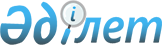 "Балалы отбасыларға берілетін мемлекеттік жәрдемақыларды тағайындау және төлеу қағидаларын бекіту туралы" Қазақстан Республикасы Денсаулық сақтау және әлеуметтік даму министрінің 2015 жылғы 5 мамырдағы № 319 бұйрығына өзгерістер енгізу туралыҚазақстан Республикасы Еңбек және халықты әлеуметтік қорғау министрінің 2021 жылғы 14 маусымдағы № 206 бұйрығы. Қазақстан Республикасының Әділет министрлігінде 2021 жылғы 17 маусымда № 23048 болып тіркелді
      БҰЙЫРАМЫН:
      1. "Балалы отбасыларға берілетін мемлекеттік жәрдемақыларды тағайындау және төлеу қағидаларын бекіту туралы" Қазақстан Республикасы Денсаулық сақтау және әлеуметтік даму министрінің 2015 жылғы 5 мамырдағы № 319 бұйрығына (Нормативтік құқықтық актілерді мемлекеттік тіркеу тізілімінде № 11507 болып тіркелген) мынадай өзгерістер енгізілсін: 
      көрсетілген бұйрықпен бекітілген Балалы отбасыларға берілетін мемлекеттік жәрдемақыларды тағайындау және төлеу қағидаларында:
      5-тармақтың алтыншы бөлігі мынадай жаңа редакцияда жазылсын, орыс тіліндегі мәтін өзгермейді:
      "Бала (балалар) тууды тіркеген кезде көрсетілетін қызметті алушының таңдауы бойынша "Бала туғанда берілетін және бала күтімі бойынша жәрдемақыларды тағайындау" мемлекеттік қызметі "бір өтініш" қағидаты бойынша көрсетіледі.";
      11-тармақ мынадай редакцияда жазылсын:
      "11. Балаға мүгедектік алғаш рет белгіленген кезде мүгедек баланы тәрбиелеушіге берілетін жәрдемақыны тағайындау үшін өтініш беруші Қазақстан Республикасы Денсаулық сақтау және әлеуметтік даму министрінің 2015 жылғы 14 сәуірдегі № 223 бұйрығымен (бұдан әрі – № 223 бұйрық) бекітілген (Нормативтік құқықтық актілерді мемлекеттік тіркеу тізілімінде № 11110 болып тіркелген) Мемлекеттік базалық зейнетақы төлемін бюджет қаражаты есебінен беру, сондай-ақ жасына байланысты зейнетақы төлемдерін, мүгедектігі бойынша, асыраушысынан айырылу жағдайы бойынша берілетін мемлекеттік әлеуметтік жәрдемақыларды, мемлекеттік арнайы жәрдемақыларды тағайындау және жүзеге асыру қағидаларына 3-қосымшаға сәйкес нысан бойынша өтінішпен тұрғылықты жері бойынша МӘС бөлімшесіне жүгінеді.
      Балаға (балаларға) мүгедектік белгілеген кезде көрсетілетін қызметті алушының таңдауы бойынша "Мүгедек баланы тәрбиелеп отырған анаға немесе әкеге, бала асырап алушыға, қорғаншыға (қамқоршыға) жәрдемақы тағайындау" мемлекеттік қызметі "бір өтініш" қағидаты бойынша көрсетіледі.
      Мүгедек баланы тәрбиелеушіге берілетін жәрдемақыны тағайындау үшін өтініш ұсыну "Мемлекеттік көрсетілетін қызметтер туралы" Қазақстан Республикасының Заңына сәйкес проактивті көрсетілетін қызмет арқылы жәрдемақы тағайындау кезінде талап етілмейді.";
      15-тармақ мынадай редакцияда жазылсын: 
      "15. Бала кезінен бірінші топ мүгедектігі алғаш рет белгіленген кезде өтініш беруші бала кезінен бірінші топтағы мүгедектің күтімі бойынша жәрдемақыны тағайындау үшін № 223 бұйрыққа 2-қосымшаға сәйкес нысан бойынша өтінішпен тұрғылықты жері бойынша МӘС бөлімшесіне жүгінеді.
      Бала кезінен бірінші топ мүгедектігі белгілеген кезде көрсетілетін қызметті алушының таңдауы бойынша "Бала кезінен бірінші топтағы мүгедектің күтімі бойынша жәрдемақы тағайындау" мемлекеттік қызметі "бір өтініш" қағидаты бойынша көрсетіледі.
      Бала кезінен бірінші топтағы мүгедектің күтімі бойынша берілетін жәрдемақыны тағайындау үшін өтініш ұсыну "Мемлекеттік көрсетілетін қызметтер туралы" Қазақстан Республикасының Заңына сәйкес проактивті көрсетілетін қызмет арқылы жәрдемақы тағайындау кезінде талап етілмейді.";
      35-2 және 35-3-тармақтар мынадай редакцияда жазылсын:
      "35-2. Көрсетілетін қызметті алушының проактивті қызмет көрсетуге келісімін, сондай-ақ осы Қағидалардың 1-1, 3-1, 5-1, 6-1, 7-1-қосымшаларында көзделген мәліметтерді алғаннан кейін көрсетілетін қызметті алушыға ұялы байланысының абоненттік құрылғысы арқылы банктік шот нөмірін растау немесе ұсыну туралы хабарлама жіберіледі.
      Проактивті көрсетілетін қызмет арқылы жәрдемақылар тағайындауға өтініш жасалған күн жәрдемақы тағайындауға келісім алынған күн болып есептеледі.
      35-3. Проактивті қызмет арқылы жәрдемақыларды тағайындау кезінде осы Қағидалардың 1-1, 3-1, 5-1, 6-1, 7-1-қосымшаларында көзделген қажетті мәліметтерді алу үшін мемлекеттік органдардың және (немесе) ұйымдардың АЖ-ға сұрау салу Е-макет автоматтандырылған ақпараттық жүйе арқылы жүзеге асырылады.";
      1-1-қосымшасы осы бұйрыққа 1-қосымшаға сәйкес жаңа редакцияда жазылсын, орыс тіліндегі мәтін өзгермейді;
      5-1 және 6-1-қосымшалар осы бұйрыққа 2 және 3-қосымшаға сәйкес жаңа редакцияда жазылсын.
      2. Қазақстан Республикасы Еңбек және халықты әлеуметтік қорғау министрлігінің Әлеуметтік көмек саясатын дамыту департаменті Қазақстан Республикасының заңнамасында белгіленген тәртіппен: 
      1) осы бұйрықтың Қазақстан Республикасы Әділет министрлігінде мемлекеттік тіркелуін; 
      2) осы бұйрық ресми жарияланғаннан кейін Мемлекеттік органдардың интернет-ресурстарының бірыңғай тұғырнамасында орналастырылуын; 
      3) осы бұйрық Қазақстан Республикасы Әділет министрлігінде мемлекеттік тіркелгеннен кейін он жұмыс күні ішінде осы тармақтың 1) және 2) тармақшаларында көзделген іс-шаралардың орындалуы туралы мәліметтерді Қазақстан Республикасы Еңбек және халықты әлеуметтік қорғау министрлігінің Заң қызметі департаментіне ұсынуды қамтамасыз етсін. 
      3. Осы бұйрықтың орындалуын бақылау Қазақстан Республикасы Еңбек және халықты әлеуметтік қорғау вице-министрі Е.М. Әукеновке жүктелсін. 
      4. Осы бұйрық ресми жарияланғаннан күнінен кейін күнтізбелік он күн өткен соң қолданысқа енгізіледі. 
      КЕЛІСІЛДІ
Қазақстан Республикасының
Ауыл шаруашылығы министрлігі
      КЕЛІСІЛДІ
Қазақстан Республикасының
Цифрлық даму, инновациялар
және аэроғарыш өнеркәсібі министрлігі "Бала туғанда берілетін және бала күтімі бойынша жәрдемақыларды тағайындау" мемлекеттік көрсетілетін қызмет стандарты "Мүгедек баланы тәрбиелеп отырған анаға немесе әкеге, бала асырап алушыға, қорғаншыға (қамқоршыға) жәрдемақы тағайындау" мемлекеттік көрсетілетін қызмет стандарты "Бала кезінен бірінші топтағы мүгедектің күтімі бойынша жәрдемақы тағайындау" мемлекеттік көрсетілетін қызмет стандарты
					© 2012. Қазақстан Республикасы Әділет министрлігінің «Қазақстан Республикасының Заңнама және құқықтық ақпарат институты» ШЖҚ РМК
				
      Қазақстан Республикасының
Еңбек және халықты әлеуметтік қорғау министрі 

С. Шапкенов
Қазақстан Республикасының
Еңбек және халықты
әлеуметтік қорғау министрі
2021 жылғы 14 маусымдағы
№ 206 бұйрығына
1-қосымшаБалалы отбасыларға мемлекеттік
жәрдемақы тағайындау және
төлеу қағидаларына
1-1-қосымша
1
Көрсетілетін қызметті берушінің атауы
Қазақстан Республикасы Еңбек және халықты әлеуметтік қорғау министрлігі Еңбек, әлеуметтік қорғау және көші-қон комитетінің аумақтық бөлімшелері (бұдан әрі – көрсетілетін қызметті беруші).
2
Мемлекеттік қызметті ұсыну тәсілдері
1) "Азаматтарға арналған үкімет" мемлекеттік корпорациясы" коммерциялық емес акционерлік қоғамы (бұдан әрі – Мемлекеттік корпорация);

2) www.egov.kz "электрондық үкімет" веб-порталы (бұдан әрі – портал);

3) ұялы байланыстың абоненттік құрылғысы.
3
Мемлекеттік қызмет көрсету мерзімі
Мемлекеттік қызмет көрсету мерзімі:

1) порталға, Мемлекеттік корпорацияға немесе проактивті қызмет арқылы жүгінген кезде – құжаттар топтамасын Мемлекеттік корпорацияда тіркеген сәттен бастап – 7 (жеті) жұмыс күні.

Мемлекеттік корпорацияға жүгінген кезде құжаттарды қабылдау күні мемлекеттік қызметті көрсету мерзіміне кірмейді, бұл ретте көрсетілетін қызметті беруші мемлекеттік қызметті көрсету нәтижесін мемлекеттік қызметті көрсету мерзімі өткенге дейін бір тәуліктен кешіктірмей Мемлекеттік корпорацияға ұсынады.

Мемлекеттік қызмет көрсету мерзімі іс материалдарын жете ресімдеу қажет болған жағдайларда, жетіспейтін құжатты (құжаттарды) толықтыру үшін қажеттігіне қарай – күнтізбелік 30 (отыз) күн мерзімге ұзартылады, бұл ретте, егер құжаттар жете ресімделсе, Мемлекеттік қызмет Мемлекеттік корпорацияға қосымша құжаттарды (құжаттарды) ұсынған күннен бастап 7 (жеті) жұмыс күні ішінде көрсетіледі.

Мемлекеттік корпорация өтініш берушіні қосымша құжаттарды ұсыну қажеттігі туралы 5 (бес) жұмыс күні ішінде хабардар етеді;

2) Мемлекеттік корпорацияға құжаттар топтамасын тапсыру үшін күтудің рұқсат етілген ең ұзақ уақыты – 15 минут;

3) Мемлекеттік корпорацияда қызмет көрсетудің рұқсат етілген ең ұзақ уақыты – 20 минут.
4
Мемлекеттік қызметті көрсету нысаны
Электрондық (толық автоматтандырылған, ішінара автоматтандырылған)/ қағаз түрінде/ проактивті/ "бір өтініш" қағидаты бойынша көрсетілетін
5
Мемлекеттік қызметті көрсету нәтижесі
Жәрдемақы тағайындау туралы хабарлама.

Порталда жәрдемақы тағайындау туралы хабарлама, сондай-ақ жәрдемақы тағайындау туралы ақпарат көрсетілетін қызметті берушінің уәкілетті адамының ЭЦҚ-мен куәландырылған электрондық құжат нысанында көрсетілетін қызметті алушының "жеке кабинетіне" жіберіледі.

Мемлекеттік корпорация көрсетілетін қызметті алушының ұялы телефонына sms-хабарлама жіберу арқылы көрсетілетін қызметті алушыны қабылданған шешім туралы хабардар етеді.

Проактивті қызмет арқылы қызмет көрсетілген жағдайда қызмет көрсету нәтижесі көрсетілетін қызметті алушының ұялы телефонына sms-хабарландыру арқылы ұсынылады.
6
Мемлекеттік қызмет көрсету кезінде көрсетілетін қызмет алушыдан алынатын төлем мөлшері және Қазақстан Республикасының заңнамасында көзделген жағдайларда оны алу тәсілдері
Мемлекеттік қызмет жеке тұлғаларға тегін көрсетіледі.
7
Жұмыс графигі
1) Көрсетілетін қызметті берушіде – Қазақстан Республикасының Еңбек кодексіне сәйкес демалыс және мереке күндерінен басқа, дүйсенбіден бастап жұманы қоса алғанда, сағат 13.00-ден 14.30-ға дейінгі түскі үзіліспен сағат 9.00-ден 18.30-ға дейін.

Өтінішті қабылдау және Мемлекеттік қызмет көрсету нәтижесін беру графигі – сағат 13.00-ден 14.30-ға дейінгі түскі үзіліспен сағат 9.00-ден 17.30-ға дейін.

Мемлекеттік қызмет алдын ала жазылусыз және жеделдетіп қызмет көрсетусіз кезек күту тәртібімен көрсетіледі;

2) Мемлекеттік корпорацияда – Қазақстан Республикасының Еңбек кодексіне сәйкес жексенбі және мереке күндерінен басқа, дүйсенбіден бастап сенбіні қоса алғанда, жұмыс кестесіне сәйкес түскі үзіліссіз сағат 9.00-ден 20.00-ге дейін.

Қабылдау жеделдетіп қызмет көрсетусіз, көрсетілетін қызметті алушының тіркелген жері бойынша "электрондық кезек" тәртібімен жүзеге асырылады, портал арқылы электрондық кезекті броньдауға болады.

3) порталда – жөндеу жұмыстарын жүргізуге байланысты техникалық үзілістерді қоспағанда, тәулік бойы (көрсетілетін қызметті алушы жұмыс уақыты аяқталғаннан кейін, Қазақстан Республикасының Еңбек кодексіне сәйкес демалыс және мереке күндері жүгінген кезде өтінішті қабылдау және мемлекеттік қызмет көрсету нәтижесін беру келесі жұмыс күні жүзеге асырылады).

Мемлекеттік қызмет көрсету орындарының мекенжайлары мынадай интернет-ресурстарда орналастырылған:

1) Министрлік – www.enbek.gov.kz "Мемлекеттік көрсетілетін қызметтер" бөлімі;

2) Мемлекеттік корпорация – www.gov4c.kz.
8
Мемлекеттік қызмет көрсету үшін қажетті құжаттар тізбесі
Мемлекеттік корпорацияға мемлекеттік қызметті көрсету үшін өтініш берген кезде көрсетілетін қызметті алушы (немесе нотариус немесе нотариаттық іс-әрекеттер жасайтын лауазымды адам куәландырған сенімхат бойынша оның өкілі) Қазақстан Республикасының Еңбек және халықты әлеуметтік қорғау министрінің 2015 жылғы 5 мамырдағы № 319 бұйрығымен бекітілген Балалы отбасыларға берілетін мемлекеттік жәрдемақыларды тағайындау және төлеу қағидаларына (бұдан әрі – Қағидалар) 1-қосымшаға сәйкес нысан бойынша бала туғанда берілетін жәрдемақыны және (немесе) бала күтімі бойынша жәрдемақыны тағайындау үшін өтінішті және мынадай құжаттарды ұсынады:

1) өтініш берушінің жеке басын куәландыратын құжат – сәйкестендіру үшін.

Қандас мәртебесі бар адамдар бала туғанда берілетін және бала күтімі бойынша жәрдемақыларды тағайындауға жүгінген жағдайда сәйкестендіру үшін қандас куәлігін ұсынады;

2) баланың (балалардың) туу туралы куәлігі (куәліктері) (азаматтық хал актілерін жазу органдары берген туу туралы актілік жазбадан үзінді көшірме немесе азаматтық хал актілерін тіркеу туралы анықтама);

өтініш берушінің деректері баланың туу туралы куәлігіндегі деректермен сәйкес келмеген жағдайда – неке қию (ерлі-зайыптылық), некені бұзу туралы куәлік;

балаға қамқоршылық (қорғаншылық) белгіленген немесе баланы асырап алған жағдайда – балаға қамқоршылық (қорғаншылық) белгіленгенін растайтын құжат немесе туу туралы актілік жазбадан бала асырап алу туралы мәліметтер;

үшінші тұлғалар өтінішті және қажетті құжаттарды тапсырған жағдайда – нотариус немесе нотариаттық іс-әрекеттер жасайтын лауазымды адам куәландырған сенімхат.

Байқоңыр қаласының тұрғындары үшін – Байқоңыр қаласы тұрғын үй шаруашылығының азаматтарды есепке алу және тіркеу жөніндегі бөлімінің анықтамасы.

Бала туғанда берілетін және бала күтімі бойынша жәрдемақыларды тағайындау үшін баланың (балалардың) туу туралы куәлігі не туу туралы азаматтық хал актілері жазбасынан мәліметтерді қамтитын анықтама, Қазақстан Республикасынан тыс жерлерде тіркелген неке қию (ерлі-зайыптылық) туралы мәліметтерді қоспағанда, неке қию (ерлі-зайыптылық), некені бұзу туралы куәлік, сондай-ақ балаға қорғаншылық (қамқоршылық) белгіленгенін растайтын құжат немесе туу туралы актілік жазбадан бала асырап алу туралы мәліметтер, банк шотының нөмірі туралы мәліметтер Қағидаларға 2-қосымшаға сәйкес мемлекеттік органдардың және (немесе) ұйымдардың ақпараттық жүйелеріне сұрау салуға сәйкес көрсетілген құжаттарда қамтылған ақпарат расталған кезде талап етілмейді.

Порталға:

жәрдемақы тағайындау үшін – Қағидаларға 11-қосымшаға сәйкес нысан бойынша көрсетілетін қызметті алушының ЭЦҚ-сымен куәландырылған электрондық құжат нысанындағы электрондық үкімет порталы арқылы бала туғанда берілетін біржолғы жәрдемақы және (немесе) бала күтімі бойынша жәрдемақыны тағайындауға өтініш;

жәрдемақы тағайындау туралы ақпарат алу үшін – көрсетілетін қызметті алушының ЭЦҚ-сымен куәландырылған электрондық құжат нысанындағы сұрау салу.

Проактивті қызмет арқылы:

жәрдемақы тағайындау үшін – проактивті қызмет көрсетуге көрсетілетін қызметті алушының келісімі, сондай-ақ көрсетілетін қызметті алушының ұялы байланысының абоненттік құрылғысы арқылы банктік шот нөмірін растау немесе ұсыну туралы хабарлама жіберіледі.

Өтініш берушінің электрондық өтінішінде көрсетілген көрсетілетін қызметті алушының жеке басын куәландыратын құжат, баланың (балалардың) туу туралы куәлігі (куәліктері) немесе туу туралы актілік жазбадан үзінді көшірме, неке қию (ерлі-зайыптылық), некені бұзу туралы куәлік, балаға қамқоршылық (қорғаншылық) белгіленгенін растайтын құжат немесе туу туралы актілік жазбадан бала асырап алу туралы мәліметтер, тұрғылықты жері бойынша тіркелуі туралы мәліметтер, банк есеп шотының нөмірі туралы мәліметтерді "электрондық үкімет" шлюзі арқылы тиісті мемлекеттік ақпараттық жүйелерден алады.
9
Қазақстан Республикасының заңнамасында белгіленген мемлекеттік қызмет көрсетуден бас тарту үшін негіздер
1) мемлекеттік қызметті алу үшін көрсетілетін қызмет алушы ұсынған құжаттардың және (немесе) оларда қамтылған деректердің (мәліметтердің) дәйексіздігі анықталған;

2) көрсетілетін қызметті алушының және (немесе) мемлекеттік қызметті көрсету үшін қажетті ұсынылған материалдардың, деректер мен мәліметтердің осы бұйрықта белгіленген талаптарға сәйкес келмеуі.

Уәкілетті мемлекеттік органның ақпараттық жүйесінен жәрдемақыларды тағайындау, төлеу немесе тағайындауға өтініш беру фактісін растайтын ақпарат алған кезде өтініш берушіге Қағидаларға 9-қосымшаға сәйкес нысан бойынша өтінішті қабылдаудан бас тарту туралы қолхат беріледі.

Көрсетілетін қызметті алушы құжаттардың толық топтамасын ұсынбаған және (немесе) қолданылу мерзімі өткен құжаттарды ұсынған жағдайда Қағидалардың 10-тармағына сәйкес нысан бойынша жәрдемақыны тағайындауға өтінішті қабылдаудан бас тарту.
10
Мемлекеттік қызметті, оның ішінде электрондық нысанда және Мемлекеттік корпорация арқылы көрсету ерекшеліктері ескеріле отырып қойылатын өзге де талаптар
1. Мемлекеттік қызмет көрсету орындарының мекенжайлары мынадай интернет-ресурстарда орналастырылған:

1) Министрлік – www.enbek.gov.kz, "Мемлекеттік көрсетілетін қызметтер" бөлімі;

2) Мемлекеттік корпорация – www.gov4c.kz.

2. Заңнамада белгіленген тәртіппен өзіне-өзі қызмет көрсету, өз бетінше жүріп-тұру, бағдарлану, қабілетін толық немесе ішінара жоғалту мүмкіндігі бар көрсетілетін қызметті алушыларға мемлекеттік қызметті көрсету үшін құжаттарды қабылдауды Мемлекеттік корпорация қызметкері "1414", 8 800 080 7777 Бірыңғай байланыс орталығы арқылы өтініш жасау арқылы тұрғылықты жеріне барып жүргізеді.

3. Көрсетілетін қызметті алушының ЭЦҚ-сы болған жағдайда жәрдемақы тағайындау туралы ақпаратты портал арқылы электрондық нысанда алуға мүмкіндігі бар. Көрсетілетін қызметті алушының мемлекеттік қызметті көрсету мәртебесі туралы ақпаратты қашықтықтан қол жеткізу режимінде порталдағы "жеке кабинеті", көрсетілетін қызметті берушінің анықтамалық қызметтері, сондай-ақ "1414", 8-800-080-7777 Бірыңғай байланыс орталығы арқылы алуға мүмкіндігі бар.

Проактивті қызмет арқылы бала туғанда берілетін және бала күтімі жөніндегі жәрдемақыларды тағайындау қызмет көрсету субъектісінің бастамасы бойынша ұсынылады, оны көрсету үшін ұялы байланыстың абоненттік құрылғысы арқылы ұсынылған қызметті алу субъектісінің міндетті келісімі қажет.

Бала (балалар) тууды тіркеген кезде көрсетілетін қызметті алушының таңдауы бойынша "Бала туғанда берілетін және бала күтімі бойынша жәрдемақыларды тағайындау" мемлекеттік қызметі "бір өтініш" қағидаты бойынша көрсетіледі.Қазақстан Республикасының
Еңбек және халықты
әлеуметтік қорғау министрі
2021 жылғы 14 маусымдағы
№ 206 бұйрығына
2-қосымшаБалалы отбасыларға мемлекеттік
жәрдемақы тағайындау және
төлеу қағидаларына
5-1-қосымша
1
Көрсетілетін қызметті берушінің атауы
Қазақстан Республикасы Еңбек және халықты әлеуметтік қорғау министрлігі Еңбек, әлеуметтік қорғау және көші-қон комитетінің аумақтық бөлімшелері.
2
Мемлекеттік қызметті ұсыну тәсілдері
1) "Азаматтарға арналған үкімет" мемлекеттік корпорациясы" коммерциялық емес акционерлік қоғамы (бұдан әрі – Мемлекеттік корпорация);

2) Қазақстан Республикасы Еңбек және халықты әлеуметтік қорғау министрлігі Еңбек, әлеуметтік қорғау және көші-қон комитетінің аумақтық бөлімшелері (бұдан әрі – қызметті беруші);

3) www.egov.kz "электрондық үкімет" веб-порталы (бұдан әрі – портал),

4) ұялы байланыстың абоненттік құрылғысы.
3
Мемлекеттік қызмет көрсету мерзімі
Мемлекеттік қызмет көрсету мерзімі:

1) Мемлекеттік корпорацияға, көрсетілетін қызметті берушіге, порталға немесе проактивті қызмет арқылы жүгінген кезде – 7 (жеті) жұмыс күні.

Мемлекеттік корпорацияға жүгінген кезде құжаттарды қабылдау күні мемлекеттік қызметті көрсету мерзіміне кірмейді, бұл ретте көрсетілетін қызметті беруші мемлекеттік қызметті көрсету нәтижесін мемлекеттік қызметті көрсету мерзімі өткенге дейін бір тәуліктен кешіктірмей Мемлекеттік корпорацияға ұсынады.

Мемлекеттік қызмет көрсету мерзімі жетіспейтін құжатты (құжаттарды) толықтыру үшін қажеттігіне қарай іс материалдарын жете ресімдеу қажет болған жағдайларда – күнтізбелік 30 (отыз) күн мерзімге ұзартылады, бұл ретте, егер құжаттар жете ресімделсе, Мемлекеттік қызмет қосымша құжатты (құжаттарды) Мемлекеттік корпорацияға ұсынған күннен бастап 7 (жеті) жұмыс күні ішінде көрсетіледі.

Мемлекеттік корпорация өтініш берушіні қосымша құжаттарды ұсыну қажеттігі туралы 5 (бес) жұмыс күні ішінде хабардар етеді;

2) Мемлекеттік корпорацияға құжаттар топтамасын тапсыру үшін күтудің рұқсат етілген ең ұзақ уақыты – 15 минут;

3) Мемлекеттік корпорацияда қызмет көрсетудің рұқсат етілген ең ұзақ уақыты – 20 минут.
4
Мемлекеттік қызметті көрсету нысаны
Электрондық (толық автоматтандырылған, ішінара автоматтандырылған)/ қағаз түрінде/ проактивті/ "бір өтініш" қағидаты бойынша көрсетілетін
5
Мемлекеттік қызметті көрсету нәтижесі
Жәрдемақы тағайындау туралы хабарлама.

Порталда жәрдемақы тағайындау туралы хабарлама, сондай-ақ жәрдемақы тағайындау туралы ақпарат көрсетілетін қызметті алушының "жеке кабинетіне" көрсетілетін қызметті берушінің уәкілетті адамының ЭЦҚ арқылы куәландырылған электрондық құжат нысанында жіберіледі.

Мемлекеттік корпорация көрсетілетін қызметті алушының ұялы телефонына sms-хабарлама жіберу арқылы қабылданған шешім туралы көрсетілетін қызметті алушыны хабардар етеді.

Проактивті қызмет арқылы қызмет көрсетілген жағдайда қызмет көрсету нәтижесі көрсетілетін қызметті алушының ұялы телефонына sms-хабарландыру арқылы ұсынылады.
6
Мемлекеттік қызмет көрсету кезінде көрсетілетін қызметті алушыдан алынатын төлем мөлшері және Қазақстан Республикасының заңнамасында көзделген жағдайларда оны алу тәсілдері
Мемлекеттік қызмет жеке тұлғаларға тегін көрсетіледі.
7
Жұмыс графигі
1) Мемлекеттік корпорацияда – Қазақстан Республикасының Еңбек кодексіне сәйкес жексенбі және мереке күндерінен басқа, дүйсенбіден бастап сенбіні қоса алғанда, жұмыс кестесіне сәйкес түскі үзіліссіз сағат 9.00-ден 20.00-ге дейін. Қабылдау жеделдетіп қызмет көрсетусіз, көрсетілетін қызметті алушының тіркелген жері бойынша электрондық кезек тәртібімен жүзеге асырылады, портал арқылы электрондық кезекті броньдауға болады;

2) көрсетілетін қызметті берушіде – Қазақстан Республикасының Еңбек кодексіне сәйкес демалыс және мереке күндерінен басқа, дүйсенбіден бастап жұманы қоса алғанда, сағат 13.00-ден 14.30-ға дейінгі түскі үзіліспен сағат 9.00-ден 18.30-ға дейін.

Өтінішті қабылдау және Мемлекеттік қызмет көрсету нәтижесін беру графигі – сағат 13.00-ден 14.30-ға дейінгі түскі үзіліспен сағат 9.00-ден 17.30-ға дейін.

Мемлекеттік қызмет алдын ала жазылусыз және жеделдетіп қызмет көрсетусіз кезек күту тәртібімен көрсетіледі;

3) порталда – жөндеу жұмыстарын жүргізуге байланысты техникалық үзілістерді қоспағанда, тәулік бойы (көрсетілетін қызметті алушы жұмыс уақыты аяқталғаннан кейін, Қазақстан Республикасының Еңбек кодексіне сәйкес демалыс және мереке күндері жүгінген кезде өтінішті қабылдау және мемлекеттік қызмет көрсету нәтижесін беру келесі жұмыс күні жүзеге асырылады).

Мемлекеттік қызмет көрсету орындарының мекенжайлары мынадай интернет-ресурстарда орналастырылған:

1) Министрлік – www.enbek.gov.kz "Мемлекеттік көрсетілетін қызметтер" бөлімі;

2) Мемлекеттік корпорация – www.gov4c.kz.
8
Мемлекеттік қызмет көрсету үшін қажетті құжаттар тізбесі
Мемлекеттік қызмет көрсету үшін Мемлекеттік корпорацияға жүгінген кезде көрсетілетін қызметті алушы (немесе нотариус немесе нотариаттық іс-әрекеттер жасайтын лауазымды адам куәландырған сенімхат бойынша оның өкілі) Қазақстан Республикасы Еңбек және халықты әлеуметтік қорғау министрінің 2015 жылғы 5 мамырдағы № 319 бұйрығымен бекітілген Балалы отбасыларға берілетін мемлекеттік жәрдемақыларды тағайындау және төлеу қағидаларына (бұдан әрі – Қағидалар) 5-қосымшаға сәйкес нысан бойынша мүгедек баланы тәрбиелеушіге жәрдемақы тағайындау үшін өтінішті және мынадай құжаттарды ұсынады:

Мемлекеттік корпорацияға:

1) өтініш берушінің жеке басын куәландыратын құжат – сәйкестендіру үшін.Қандас мәртебесі бар адамдар мүгедек баланы тәрбиелеушіге берілетін жәрдемақыны тағайындауға жүгінген жағдайда сәйкестендіру үшін қандас куәлігін ұсынады;

2) баланың (балалардың) туу туралы куәлігі (куәліктері) (азаматтық хал актілерін жазу органдары берген туу туралы актілік жазбадан үзінді көшірме);

өтініш берушінің деректері баланың туу туралы куәлігіндегі деректермен сәйкес келмеген жағдайда – неке қию (ерлі-зайыптылық), некені бұзу туралы куәлік;

балаға қамқоршылық (қорғаншылық) белгіленген немесе баланы асырап алған жағдайда - балаға қамқоршылық (қорғаншылық) белгіленгенін растайтын құжат немесе туу туралы актілік жазбадан бала асырап алу туралы мәліметтер;

3) баланың мүгедектігі туралы анықтама.

Байқоңыр қаласының тұрғындары үшін – Байқоңыр қаласының тұрғын үй шаруашылығының азаматтарды есепке алу және тіркеу жөніндегі бөлімнің анықтамасы.

Мүгедек баланы тәрбиелеушіге берілетін жәрдемақыны тағайындау үшін баланың (балалардың) туу туралы куәлігі не туу туралы актілік жазбадан үзінді көшірме, Қазақстан Республикасынан тыс жерлерде тіркелген неке қию (ерлі-зайыптылық) туралы мәліметтерді қоспағанда, неке қию (ерлі-зайыптылық), некені бұзу туралы куәлік, баланың мүгедектік туралы анықтамасы, сондай-ақ балаға қорғаншылық (қамқоршылық) белгіленгенін растайтын құжат немесе туу туралы актілік жазбадан бала асырап алу туралы мәліметтер, банк шотының нөмірі туралы мәліметтер Қағидаларға 2-қосымшаға сәйкес мемлекеттік органдардың және (немесе) ұйымдардың ақпараттық жүйелеріне сұрау салуға сәйкес расталған кезде аталған құжаттар талап етілмейді.

порталға:

жәрдемақы тағайындау үшін – Қағидаларға 12-қосымшаға сәйкес нысан бойынша көрсетілетін қызметті алушының ЭЦҚ-сымен куәландырылған электрондық құжат нысанында "электрондық үкімет" веб-порталы арқылы мүгедек баланы тәрбиелеп отырған анаға немесе әкеге, бала асырап алушыға, қорғаншыға (қамқоршыға) тағайындалатын және төленетін ай сайынғы мемлекеттік жәрдемақы тағайындауға өтініш.

Проактивті қызмет арқылы:

жәрдемақы тағайындау үшін – проактивті қызмет көрсетуге көрсетілетін қызметті алушының келісімі, сондай-ақ көрсетілетін қызметті алушының ұялы байланысының абоненттік құрылғысы арқылы банктік шот нөмірін растау немесе ұсыну.

Өтініш берушінің электрондық өтінішінде көрсетілген өтініш берушінің жеке басын куәландыратын құжат, баланың (балалардың) туу туралы куәлігі (куәліктері) немесе туу туралы актілік жазбадан үзінді көшірме немесе азаматтық хал актілерін жазу органдары берген азаматтық хал актісін тіркеу туралы анықтама, баланың мүгедектік туралы анықтамасы, неке қию (ерлі-зайыптылық), некені бұзу туралы куәлік, балаға қамқоршылық (қорғаншылық) белгіленгенін растайтын құжат немесе туу туралы актілік жазбадан бала асырап алу туралы мәліметтер, тұрғылықты жері бойынша тіркелуі туралы мәліметтер, банк шотының нөмірі туралы мәліметтер Қағидаларға 2-қосымшаға сәйкес мемлекеттік органдардың және (немесе) ұйымдардың ақпараттық жүйелеріне сұрау салуға сәйкес тиісті ақпараттық жүйелерден алынады.
9
Қазақстан Республикасының заңнамасында белгіленген мемлекеттік қызмет көрсетуден бас тарту үшін негіздер
1) мемлекеттік қызметті алу үшін көрсетілетін қызметті алушы ұсынған құжаттардың және (немесе) оларда қамтылған деректердің (мәліметтердің) дәйексіздігі анықталған;

2) көрсетілетін қызметті алушының және (немесе) мемлекеттік қызметті көрсету үшін қажетті ұсынылған материалдардың, деректер мен мәліметтердің осы бұйрықпен белгіленген талаптарға сәйкес келмеуі.

Уәкілетті мемлекеттік органның ақпараттық жүйесінен жәрдемақыларды тағайындау, төлеу немесе тағайындауға өтініш беру фактісін растайтын ақпарат алған кезде өтініш берушіге Қағидаларға 9-қосымшаға сәйкес нысан бойынша өтінішті қабылдаудан бас тарту туралы қолхат беріледі.

Өтініш беруші құжаттардың толық топтамасын ұсынбаған және (немесе) қолданылу мерзімі өтіп кеткен құжаттарды ұсынған жағдайда, өтініш берушіге Қағидаларға 10-қосымшаға сәйкес нысан бойынша жәрдемақылар тағайындауға өтінішті қабылдаудан бас тарту туралы қолхат беріледі.
10
Мемлекеттік қызметті, оның ішінде электрондық нысанда және Мемлекеттік корпорация арқылы көрсету ерекшеліктері ескеріле отырып қойылатын өзге де талаптар
1. Мемлекеттік қызмет көрсету орындарының мекенжайлары мынадай интернет-ресурстарда орналастырылған:

1) Министрлік – www.enbek.gov.kz "Мемлекеттік көрсетілетін қызметтер" бөлімі;

2) Мемлекеттік корпорация – www.gov4c.kz.

2. Өзіне-өзі қызмет көрсетуді, өз бетінше жүріп-тұруды, бағдарлауды жүзеге асыру қабілетін немесе мүмкіндігін заңнамада белгіленген тәртіппен толық немесе ішінара жоғалтқан көрсетілетін қызметті алушыларға мемлекеттік қызметті көрсету үшін құжаттарды қабылдауды 1414 Бірыңғай байланыс орталығы, 8 800 080 7777 арқылы жүгіну арқылы мемлекеттік корпорацияның қызметкері тұрғылықты жеріне барып жүргізеді.

3. ЭЦҚ және мемлекеттік қызметті көрсету мәртебесі туралы ақпарат болған жағдайда көрсетілетін қызметті алушының мемлекеттік қызметті көрсетілетін қызметті берушінің анықтамалық қызметтері, сондай-ақ "1414" Бірыңғай байланыс орталығы, 8 800 080 7777 арқылы электрондық нысанда алуға мүмкіндігі бар.

Проактивті қызмет арқылы мүгедек баланы тәрбиелеушіге берілетін жәрдемақыны тағайындау қызмет көрсету субъектісінің бастамасы бойынша ұсынылады, оны көрсету үшін ұялы байланыстың абоненттік құрылғысы арқылы ұсынылған қызметті алу субъектісінің міндетті келісімі қажет.

Балаға (балаларға) мүгедектік белгілеген кезде көрсетілетін қызметті алушының таңдауы бойынша "Мүгедек баланы тәрбиелеп отырған анаға немесе әкеге, бала асырап алушыға, қорғаншыға (қамқоршыға) жәрдемақы тағайындау" мемлекеттік қызметі "бір өтініш" қағидаты бойынша көрсетіледі.Қазақстан Республикасының
Еңбек және халықты
әлеуметтік қорғау министрі
2021 жылғы 14 маусымдағы
№ 206 бұйрығына
3-қосымшаБалалы отбасыларға мемлекеттік
жәрдемақы тағайындау және
төлеу қағидаларына
6-1-қосымша
1
Көрсетілетін қызметті берушінің атауы
Қазақстан Республикасы Еңбек және халықты әлеуметтік қорғау министрлігі Еңбек, әлеуметтік қорғау және көші-қон комитетінің аумақтық бөлімшелері
2
Мемлекеттік қызметті ұсыну тәсілдері
1) Министрліктің Еңбек, әлеуметтік қорғау және көші-қон комитетінің аумақтық бөлімшелері (бұдан әрі – қызметті қызметті беруші);

2) "Азаматтарға арналған үкімет" мемлекеттік корпорациясы" коммерциялық емес акционерлік қоғамы (бұдан әрі – Мемлекеттік корпорация);

3) www.egov.kz "электрондық үкімет" веб-порталы (бұдан әрі – портал);

4) ұялы байланыстың абоненттік құрылғысы.
3
Мемлекеттік қызмет көрсету мерзімі
Мемлекеттік қызмет көрсетудің мерзімдері:

1) көрсетілетін қызметті берушіге, Мемлекеттік корпорацияға, сондай-ақ порталға немесе проактивті қызмет арқылы жүгінген кезде жүгінген кезде – 7 (жеті) жұмыс күні;

Мемлекеттік корпорацияға жүгінген кезде құжаттарды қабылдау күні мемлекеттік қызметті көрсету мерзіміне кірмейді, бұл ретте көрсетілетін қызметті беруші мемлекеттік қызметті көрсету нәтижесін Мемлекеттік корпорацияға мемлекеттік қызметті көрсету мерзімі аяқталғанға дейін бір тәуліктен кешіктірмей ұсынады.

Мемлекеттік қызмет көрсету мерзімі жетіспейтін құжатты (құжаттарды) толықтыру үшін қажеттілігіне қарай іс материалдарын жете ресімдеу қажет болған жағдайларда күнтізбелік 30 (отыз) күн мерзімге ұзартылады, бұл ретте, егер құжаттар жете ресімделсе, Мемлекеттік қызмет Мемлекеттік корпорацияға қосымша құжат (құжаттар) ұсынылған күннен бастап 7 (жеті) жұмыс күні көрсетіледі. Мемлекеттік корпорация өтініш берушіні қосымша құжаттарды ұсыну қажеттілігі туралы 5 (бес) жұмыс күні ішінде хабардар етеді.

2) Мемлекеттік корпорацияға құжаттар топтамасын тапсыру үшін күтудің рұқсат етілген ең ұзақ уақыты – 15 минут;

3) мемлекеттік корпорацияда қызмет көрсетудің рұқсат етілген ең ұзақ уақыты – 20 минут.
4
Мемлекеттік қызметті көрсету нысаны
Электрондық (толық автоматтандырылған, ішінара автоматтандырылған) және (немесе) қағаз түрінде/ проактивті/ "бір өтініш" қағидаты бойынша
5
Мемлекеттік қызметті көрсету нәтижесі
Жәрдемақы тағайындау туралы хабарлама.

Порталда жәрдемақы тағайындау туралы хабарлама, сондай-ақ жәрдемақы тағайындау туралы ақпарат көрсетілетін қызметті берушінің уәкілетті адамының ЭЦҚ-мен куәландырылған электрондық құжат нысанында көрсетілетін қызметті алушының "жеке кабинетіне" жіберіледі.

Мемлекеттік корпорация көрсетілетін қызметті алушының ұялы телефонына sms-хабарлама жіберу арқылы көрсетілетін қызметті алушыны қабылданған шешім туралы хабардар етеді.

Проактивті қызмет арқылы қызмет көрсетілген жағдайда қызмет көрсету нәтижесі көрсетілетін қызметті алушының ұялы телефонына sms-хабарландыру арқылы ұсынылады.
6
Мемлекеттік қызмет көрсету кезінде көрсетілетін қызметті алушыдан алынатын төлем мөлшері және Қазақстан Республикасының заңнамасында көзделген жағдайларда оны алу тәсілдері
Мемлекеттік қызмет жеке тұлғаларға тегін көрсетіледі.
7
Жұмыс графигі
1) көрсетілетін қызметті беруші – Қазақстан Республикасының Еңбек кодексіне сәйкес демалыс және мереке күндерінен басқа, дүйсенбіден бастап жұманы қоса алғанда, сағат 13.00-ден 14.30-ға дейінгі түскі үзіліспен сағат 9.00-ден 18.30-ға дейін.

Өтінішті қабылдау және мемлекеттік қызмет көрсету нәтижесін беру графигі сағат 13.00-ден 14.30-ға дейінгі түскі үзіліспен сағат 9.00-ден 17.30-ға дейін.

Мемлекеттік қызмет алдын ала жазылусыз және жеделдетіп қызмет көрсетусіз кезек күту тәртібімен көрсетіледі;

2) Мемлекеттік корпорацияның – Қазақстан Республикасының Еңбек кодексіне сәйкес жексенбі және мереке күндерінен басқа, дүйсенбіден бастап сенбіні қоса алғанда, жұмыс кестесіне сәйкес түскі үзіліссіз сағат 9.00-ден 20.00-ге дейін.

Қабылдау жеделдетіп қызмет көрсетусіз, көрсетілетін қызметті алушының тіркелген жері бойынша электрондық кезек тәртібімен жүзеге асырылады, портал арқылы электрондық кезекті броньдауға болады;

3) порталда – жөндеу жұмыстарын жүргізуге байланысты техникалық үзілістерді қоспағанда, тәулік бойы (көрсетілетін қызметті алушы жұмыс уақыты аяқталғаннан кейін, Қазақстан Республикасының Еңбек кодексіне сәйкес демалыс және мереке күндері жүгінген кезде өтінішті қабылдау және мемлекеттік қызмет көрсету нәтижесін беру келесі жұмыс күні жүзеге асырылады).

Мемлекеттік қызмет көрсету орындарының мекенжайлары мынадай интернет-ресурстарда орналастырылған:

1) Министрліктің - www.enbek.gov.kz "Мемлекеттік көрсетілетін қызметтер" бөлімі;

2) Мемлекеттік корпорация - www.gov4c.kz ескерту.
8
Мемлекеттік қызмет көрсету үшін қажетті құжаттар тізбесі
Мемлекеттік қызметті көрсету үшін Мемлекеттік корпорацияға жүгінген кезде көрсетілетін қызметті алушы (немесе нотариус немесе нотариаттық іс-әрекеттер жасайтын лауазымды адам куәландырған сенімхат бойынша оның өкілі) Қазақстан Республикасының Еңбек және халықты әлеуметтік қорғау министрінің 2015 жылғы 5 мамырдағы № 319 бұйрығымен бекітілген Балалы отбасыларға берілетін мемлекеттік жәрдемақыларды тағайындау және төлеу қағидаларына (бұдан әрі – Қағидалар) 6-қосымшаға сәйкес нысан бойынша бала кезінен бірінші топтағы мүгедектің күтімі бойынша жәрдемақы тағайындау үшін өтінішті және мынадай құжаттарды ұсынады:

өтініш беруші үшін:

1) өтініш берушінің жеке басын куәландыратын құжат – сәйкестендіру үшін;

2) бала кезінен бірінші топтағы мүгедекке қамқоршылық (қорғаншылық) белгіленген жағдайда – бала кезінен бірінші топтағы мүгедекке қамқоршылық (қорғаншылық) белгіленгенін растайтын құжат;

3) мүгедектігі туралы анықтама.

Байқоңыр қаласының тұрғындары үшін – Байқоңыр қаласы тұрғын үй шаруашылығының азаматтарды есепке алу және тіркеу жөніндегі бөлімінің анықтамасы;

бала кезінен бірінші топтағы мүгедекке күтімді жүзеге асырушы ретінде айқындалған адам үшін:

1) жеке басты куәландыратын құжат – сәйкестендіру үшін.

Қандас мәртебесі бар адамдар бала кезінен бірінші топтағы мүгедектің күтімі бойынша жәрдемақы тағайындауға жүгінген жағдайда сәйкестендіру үшін қандас куәлігін ұсынады;

2) жәрдемақы беру жөніндегі уәкілетті ұйымдағы банк шотының нөмірі туралы мәліметтерді растайтын құжат – сәйкестендіру үшін;

3) бала кезінен бірінші топтағы мүгедекке күтім жасау үшін айқындалған адамның әрекетке қабілеттілігі туралы мәліметтер жеке басты куәландыратын құжат бойынша Қазақстан Республикасы Әділет министрлігінің "Жеке тұлғалардың мемлекеттік дерекқоры" ақпараттық жүйесінде тексеріледі.

Байқоңыр қаласының тұрғындары үшін – Байқоңыр қаласы тұрғын үй шаруашылығының азаматтарды есепке алу және тіркеу жөніндегі бөлімінің анықтамасы.

Бала кезінен бірінші топтағы мүгедектің күтімі бойынша жәрдемақы тағайындау үшін бала кезінен бірінші топтағы мүгедекке қамқоршылық белгіленгенін растайтын құжаттарды, сондай-ақ бала кезінен бірінші топтағы мүгедектің мүгедектігі туралы анықтамасын, психикалық денсаулық сақтау орталығында есепте тұру фактісі туралы мәліметтерді, банк шотының нөмірі туралы мәліметтерді ұсыну көрсетілген құжаттарда қамтылған ақпарат Қағидаларға 2-қосымшаға сәйкес мемлекеттік органдардың және (немесе) ұйымдардың ақпараттық жүйелеріне сұрау салуға сәйкес расталған кезде талап етілмейді.

Порталға:

жәрдемақы тағайындау үшін – Қағидаларға 13-қосымшаға сәйкес нысан бойынша көрсетілетін қызметті алушының ЭЦҚ-сымен куәландырылған электрондық құжат нысанында "электрондық үкімет" веб-порталы арқылы бала кезінен бірінші топтағы мүгедектің күтімі бойынша тағайындалатын және төленетін ай сайынғы мемлекеттік жәрдемақы тағайындауға өтініш.

Проактивті қызмет арқылы:

жәрдемақы тағайындау үшін – проактивті қызмет көрсетуге көрсетілетін қызметті алушының келісімі, сондай-ақ көрсетілетін қызметті алушының ұялы байланысының абоненттік құрылғысы арқылы банктік шот нөмірін растау немесе ұсыну.

Өтініш берушінің және бала кезінен бірінші топтағы мүгедекке күтім жасайтын ретінде айқындалған адамның жеке басын және тұрғылықты жері бойынша тіркелуін (күтімді жүзеге асырушы ретінде айқындалған адам мен бала кезінен бірінші топтағы мүгедектің бір қала және (немесе) аудан шегінде тұру фактісін растау үшін) куәландыратын мәліметтер, сондай-ақ банк шотының нөмірі туралы мәліметтер Қағидаларға 2-қосымшаға сәйкес мемлекеттік органдардың және (немесе) ұйымдардың ақпараттық жүйелеріне сұрау салуға сәйкес ақпараттық жүйелерден алынады.
9
Қазақстан Республикасының заңнамасында белгіленген мемлекеттік қызмет көрсетуден бас тарту үшін негіздер
1) мемлекеттік қызметті алу үшін көрсетілетін қызметті алушы ұсынған құжаттардың және (немесе) оларда қамтылған деректердің (мәліметтердің) дәйексіздігі анықталған;

2) көрсетілетін қызметті алушының және (немесе) мемлекеттік қызметті көрсету үшін қажетті ұсынылған материалдардың, деректер мен мәліметтердің осы Қағидаларда белгіленген талаптарға сәйкес келмеуі.

Уәкілетті мемлекеттік органның ақпараттық жүйесінен жәрдемақыларды тағайындау, төлеу немесе тағайындауға өтініш беру фактісін растайтын ақпарат алған кезде, сондай-ақ өтініш берушіде бала кезінен бірінші топтағы мүгедекке күтімді жүзеге асырушы адамның күнтізбелік бір жыл ішінде екі реттен артық ауысу фактісі болған кезде, бала кезінен бірінші топтағы мүгедекке әлеуметтік жеке көмекшінің қызметін ұсыну фактісі болған кезде (бала кезінен бірінші топтағы мүгедектің күтімі бойынша жәрдемақыны тағайындау үшін) өтініш берушіге Қағидаларға 9-қосымшаға сәйкес нысан бойынша өтінішті қабылдаудан бас тарту туралы қолхат беріледі.

Көрсетілетін қызметті алушы құжаттардың толық топтамасын ұсынбаған және (немесе) қолданылу мерзімі өткен құжаттарды ұсынған жағдайда Қағидалардың 10-тармағына сәйкес нысан бойынша жәрдемақыны тағайындауға өтінішті қабылдаудан бас тарту туралы қолхат беріледі.
10
Мемлекеттік қызметті, оның ішінде электрондық нысанда және Мемлекеттік корпорация арқылы көрсету ерекшеліктері ескеріле отырып қойылатын өзге де талаптар
1. Мемлекеттік қызмет көрсету орындарының мекенжайлары мынадай интернет-ресурстарда орналастырылған:1) Министрлік – www.enbek.gov.kz "Мемлекеттік көрсетілетін қызметтер" бөлімі;

2) Мемлекеттік корпорация – www.gov4c.kz.

2. Заңнамада белгіленген тәртіппен өзіне-өзі қызмет көрсету, өз бетінше жүріп-тұру, бағдарлану, қабілетін толық немесе ішінара жоғалту мүмкіндігі бар көрсетілетін қызметті алушыларға мемлекеттік қызметті көрсету үшін құжаттарды қабылдауды Мемлекеттік корпорация қызметкері көрсетілетін қызметті алушының "1414" Бірыңғай байланыс орталығы, 8 800 080 7777 арқылы өтініші арқылы тұрғылықты жеріне барып жүргізеді.

3. Көрсетілетін қызметті алушының ЭЦҚ және мемлекеттік қызметті көрсету мәртебесі туралы ақпарат болған жағдайда көрсетілетін қызметті берушінің анықтамалық қызметтері, сондай-ақ "1414" Бірыңғай байланыс орталығы, 8 800 080 7777 арқылы портал арқылы мемлекеттік қызметті электрондық нысанда алу мүмкіндігі бар.

Проактивті қызмет арқылы бала кезінен бірінші топтағы мүгедектің күтімі бойынша берілетін жәрдемақыны тағайындау қызмет көрсету субъектісінің бастамасы бойынша ұсынылады, оны көрсету үшін ұялы байланыстың абоненттік құрылғысы арқылы ұсынылған қызметті алу субъектісінің міндетті келісімі қажет.

Бала кезінен бірінші топ мүгедектігі белгілеген кезде көрсетілетін қызметті алушының таңдауы бойынша "Бала кезінен бірінші топтағы мүгедектің күтімі бойынша жәрдемақы тағайындау" мемлекеттік қызметі "бір өтініш" қағидаты бойынша көрсетіледі.